ТУР НА ДЕНЬ НЕЗАВИСИМОСТИ 23.08.2018- 27.08.2018Отель « АУРУМ» п.Кирилловка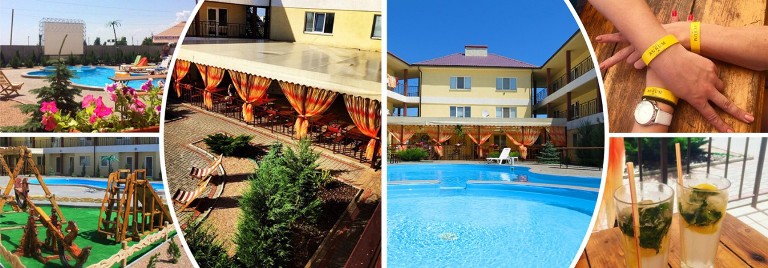 Программа тура23.08.18 Выезд  из Харькова.24.08.18 Заезд на базу. Расселение. Знакомство с отелем  и инфраструктурой.   Отдых на море. Вечерний сеанс фильма/мультфильма.  Настольные игры. Празднование Дня Независимости.  Гостям отеля предоставляется возможность приготовления шашлыка на большом мангале отеля.  Вкусные коктейли бара «Аурум» к Вашим услугам.  Ночлег.25.08.18 Отдых на море. Желающие могут посетить дельфинарий или Лунопарк в Кирилловке . Отдых на море. Вечерний сеанс фильма/мультфильма.  Настольные игры. Ночлег.26.08.18 Отдых на море. Вечером выселение с номеров в 19-30 Отправление в Харьков в 20-00ч.27.08.18 Прибытие в Харьков.               ПРЕИМУЩЕСТВА  ОТЕЛЯ:- комфортабельные номера - прекрасное домашнее питание в кафе - открытый БАССЕЙН для взрослых и деток и зона для загара с лежаками и зонтиками у бассейна- ФИШКА ОТЕЛЯ: летний кинотеатр под открытым небом с ежедневным просмотром фильмов - детская площадка ,  настольные игры, продуктовый магазин, кафе,  на территории комплекса, парковка- площадка для приготовления еды на свежем воздухе с мангалом- холодная и горячая вода круглосуточно- СВОЯ СКВАЖИНА! - Wi-fiПИТАНИЕ 3-х разовое комплексное  питание 210 грн/чел/день.   Возможно  покупать раздельно или по меню.ПЛЯЖ 7 -10 минут от отеля                                                                                                                               Стоимость с чел/заездВ стоимость входит:- проезд автобусом- проживание в выбранной категории номеров- пользование  бассейном, инфраструктурой отеля, просмотр фильмов/мультфильмов.-страховка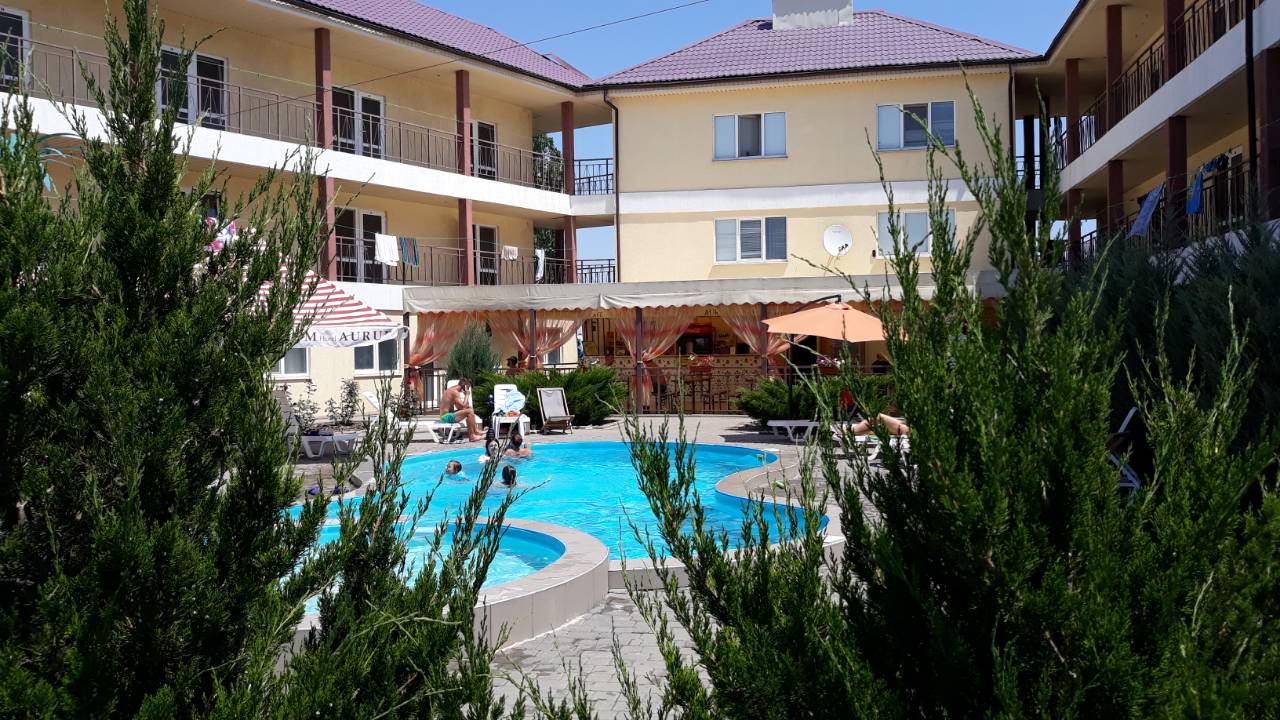 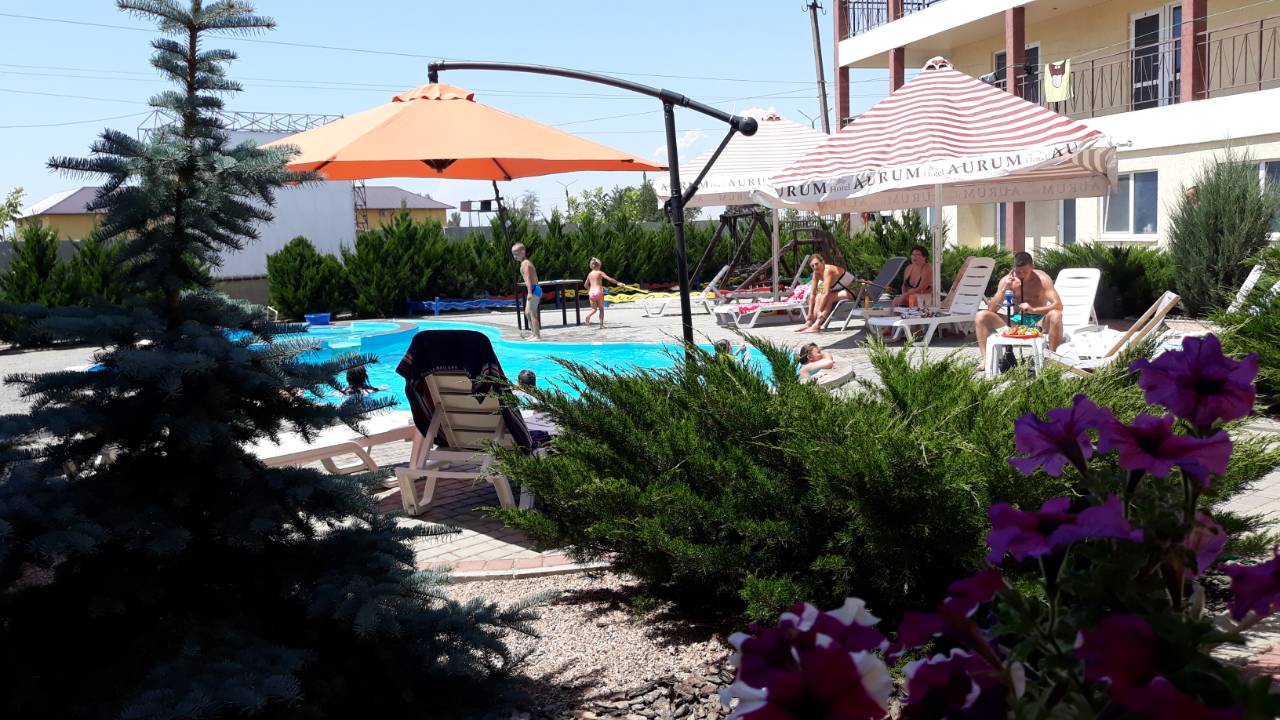 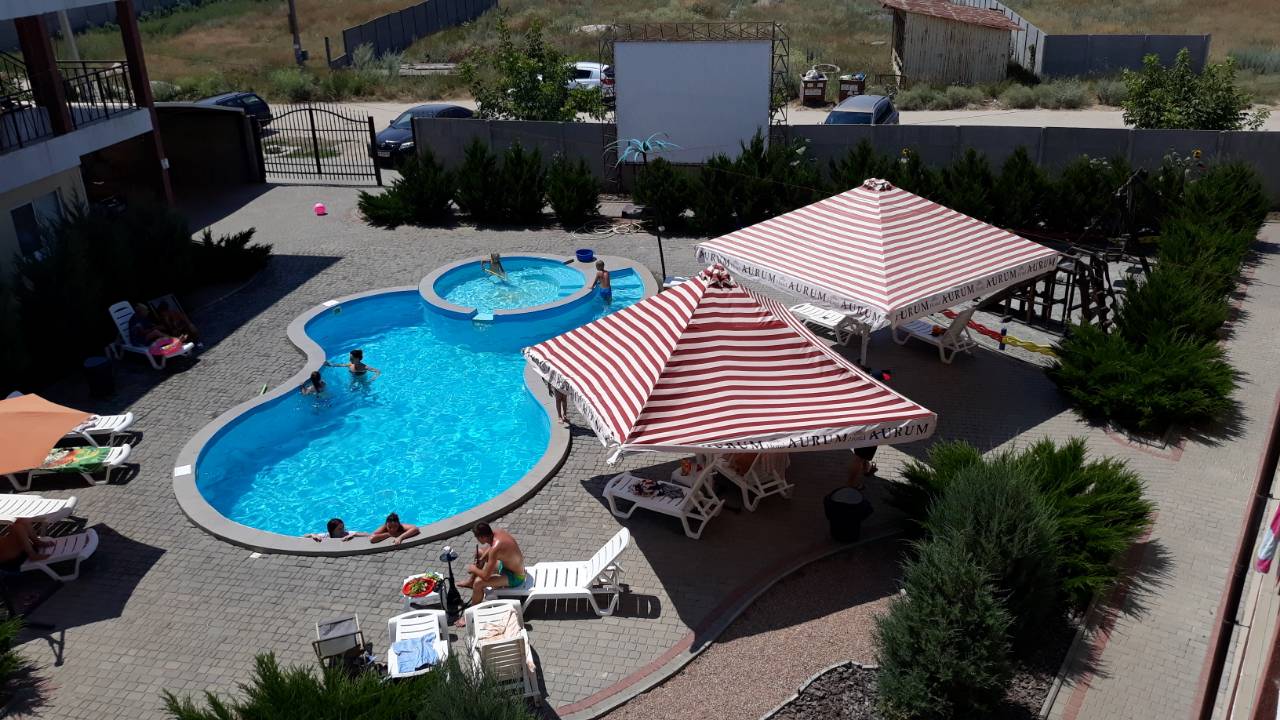 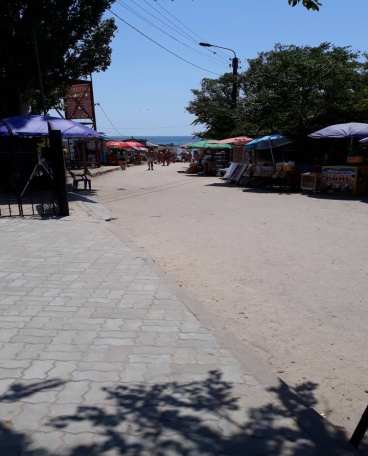 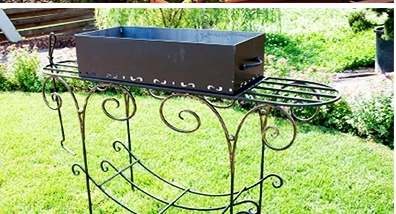 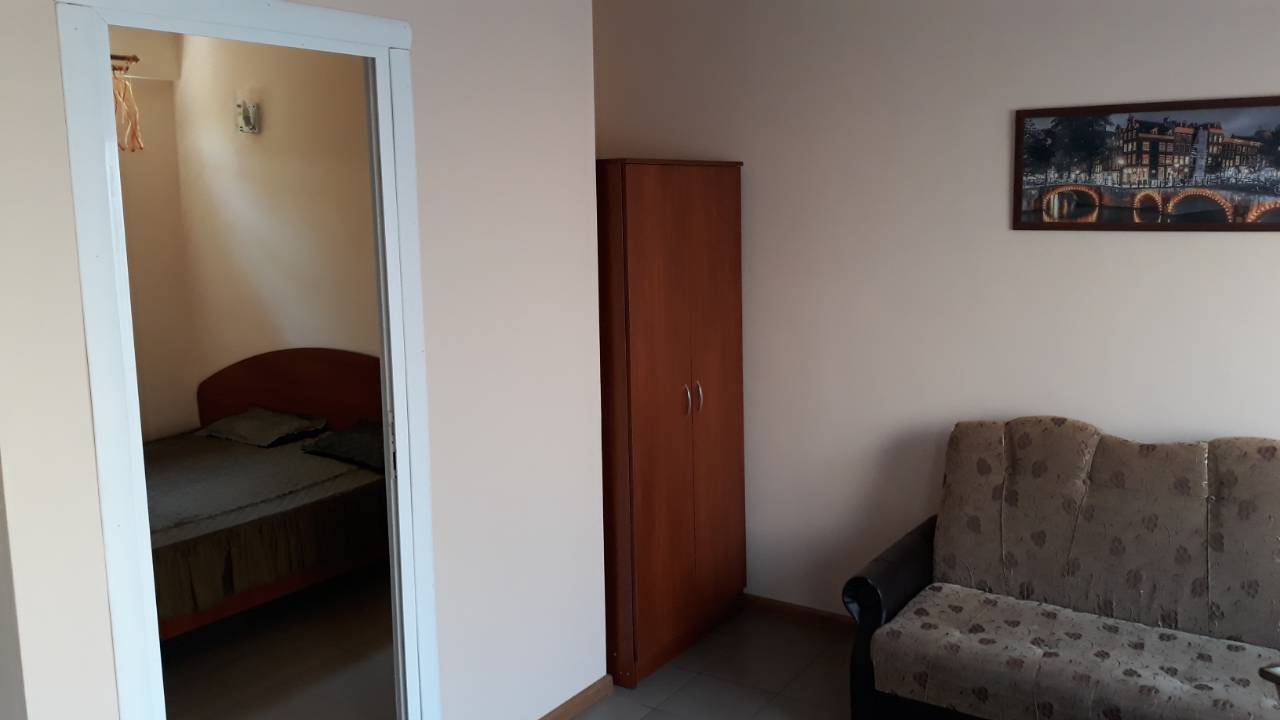 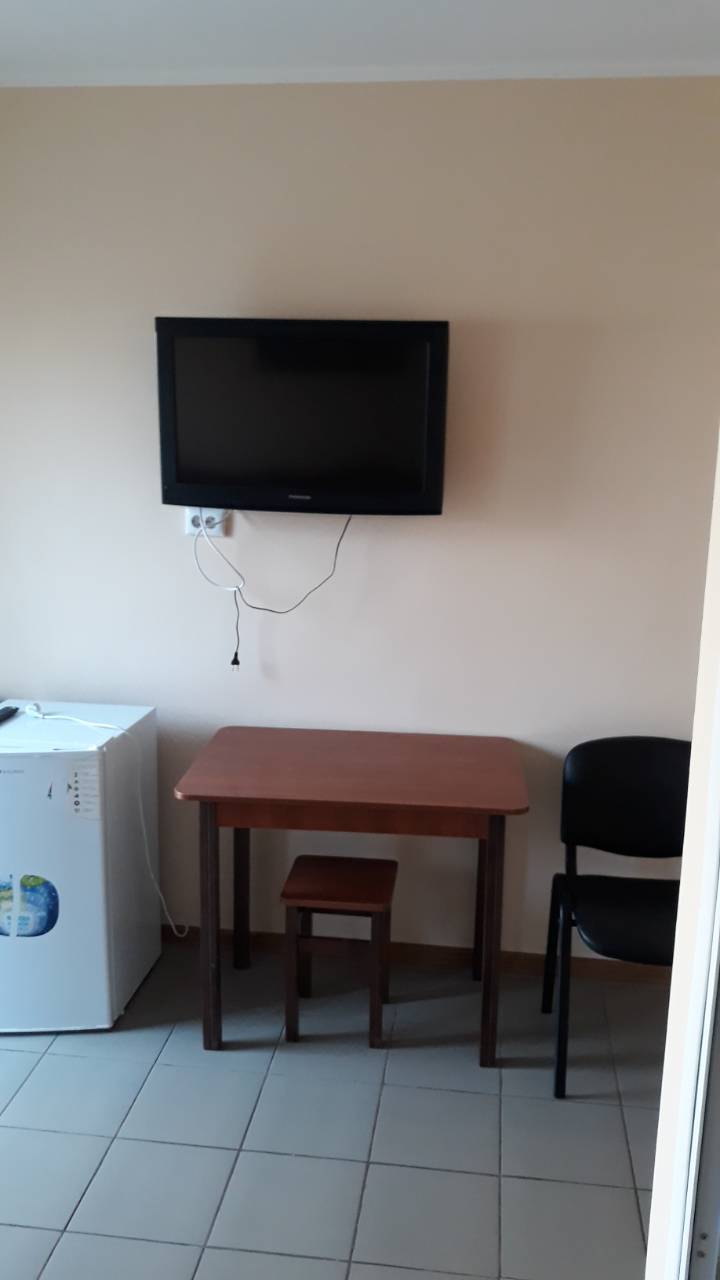 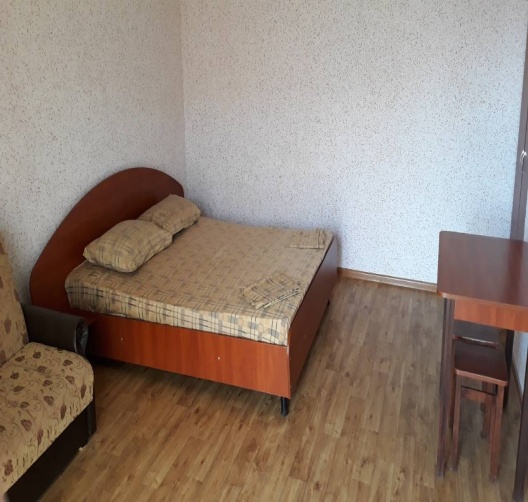 РАЗМЕЩЕНИЕСТАНДАРТТуалет, умывальник и душ ПОЛУЛЮКСТуалет, умыв-к , душ , Тв, Хол, КондЛЮКС (2-х комнатный),1 этаж, выход к бассейнуТуалет, умыв-к , душ , Тв, Хол, Конд2-х местное2000 грн2200 грн2400 грн3-х местное1900 грн2050 грн2200 грн4-х местное1850 грн1950 грн2150 грн1-но местное3300 грн3600 грн3900 грн